Apsveicam Skolotāju dienā!*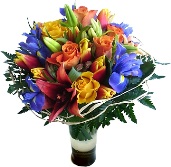 Novēlam Jums dzīvesprieku un daudz pozitīvu emociju!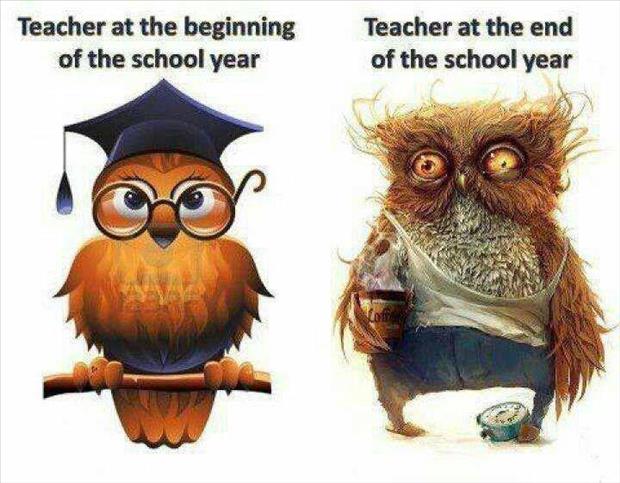 Jelgavas novada Neklātienes vidusskolas administrācija     *apsveikuma turpinājums - e-klasē zem sadaļas Padomes.